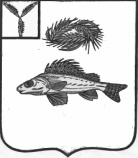 АДМИНИСТРАЦИЯ
МАРЬЕВСКОГО  МУНИЦИПАЛЬНОГО ОБРАЗОВАНИЯЕРШОВСКОГО  РАЙОНАСАРАТОВСКОЙ ОБЛАСТИПостановлениеот 25.01.2019 г.                                                № 5«О создании  паводковой комиссиипо пропуску и контролю за стокомпаводковых вод».	В целях организованного пропуска паводковых вод и обеспечения безопасности жизни людей и животных, сохранности от разрушений дорог, мостов, плотин и  других гидротехнических  сооружений на территории Марьевского муниципального образования ПОСТАНОВЛЯЮ:Создать паводковую комиссию в составе: Председатель комиссии: Яковлев С.И. – глава Марьевского МОЧлены комиссии:             - депутат Совета Марьевского МО, Глава КФХ Захаров О.В. (по согласованию).- депутат Совета  Марьевского МО – Гришанов А.Е. (по согласованию).- депутат Совета Марьевского МО, Глава КФХ Белохвостов Н.Н - (по согласованию).- депутат Совета Марьевского МО, Глава КФХ Ким Д.А. - (по согласованию).- Председатель ТОС «Марьевка» - Артамонова Г.И.Поручить паводковой комиссии в срок до  01 февраля 2019 года разработать план мероприятий по обеспечению безаварийного пропуска паводковых вод на территории Марьевского МО, согласно ПриложениюРекомендовать выделить в распоряжение паводковой комиссии в экстренных случаях следующую  технику:-КФХ «Захаров О.В.» - трактор марка МТЗ-80 с ножом-КФХ «Белохвостов Н.Н.» - трактор К-701 с ножом.-КФХ «Ким Д.А.» - трактор МТЗ -82- погрузчик.Право контроля за выполнением данного постановления оставляю за собой.Глава Марьевского МО			                            Яковлев С.И.Приложение к постановлениюот 25.01.2019 г.   № 5План мероприятий по проведению противопаводковых работпо Марьевскому муниципальному образованию на 2019 год№ п\пНаименование мероприятийСрок исполненияОтветственный исполнитель1234с. Марьевкас. Марьевкас. Марьевкас. Марьевка1Очистить сбросные трубы от снега по ул. Центральная, ул. МолодежнаяДо 15.03.2019Администрация Марьевского МО С.И. Яковлев2Очистить водосбросную трубу под дорогой Марьевка-НоворяженкаДо 15.03.2019Администрация Марьевского МО С.И. Яковлев3Расчистить дорогу к пруду Ирригационный, проезжую часть пруда Ирригационный и аварийный сброс.До 05.03.2019Администрация Марьевского МО С.И. Яковлев4Подготовить сбросной сифон Ду-500мм пруда Ирригационный (очистить от снега и льда)До 10.03.2019Администрация Марьевского МО С.И. Яковлев5Опробовать работу сифона.До 10.03.2019Администрация Марьевского МО С.И. Яковлев6Очистить от снега проезжую часть плотины на р. Полуденка и сбросную трубу от снега и льда.До 05.03.2019Администрация Марьевского МО С.И. Яковлев7Очистить от снега проезжую часть плотины пруда Комсомольский, очистить от снега и льда сбросные трубы.До 05.03.2019Администрация Марьевского МО С.И. Яковлевп. Красный боецп. Красный боецп. Красный боецп. Красный боец1Очистить сбросные трубы от снега по ул. Набережная -1 шт., ул. Центральная- 4 шт., ул. Коммунарская – 2 шт.До 15.03.2019 г.Администрация Марьевского МО С.И. Яковлев2Очистить ж\б трубу Ду- 1,2 м под дорогой на въезд в п. Красный боецДо 15.03.2019Администрация Марьевского МО С.И. Яковлев3Расчистить обход на пруду НовыйДо 15.03.2019Администрация Марьевского МО С.И. Яковлев4Очистить кювет от столовой по ул. Коммунарской до ул. ЦентральнойДо 10.03.2019Администрация Марьевского МО С.И. Яковлев5Очистить сбросную трубу от снега и льда на пруду БогдашинскийДо 20.03.2019Администрация Марьевского МО С.И. Яковлев